Документация на АПИMethod: GETEndpoint:  http://{ ваш сервер безопасности}/r1/{instance}/{member-class}/{member-code}/{subsystem-code-producer}/SubjectFromToHeaders:  X-Road-Client: {instance}/{member-class}/{member-code}/{subsystem-code-client}/    Content-Type: application/json; charset=utf-8Пример запроса через postman(параметры): http://{ ваш сервер безопасности}/r1/central-server/GOV/70000010/nsk-service/SubjectFromTo?datefrom=2020-09-23&dateto=2020-09-24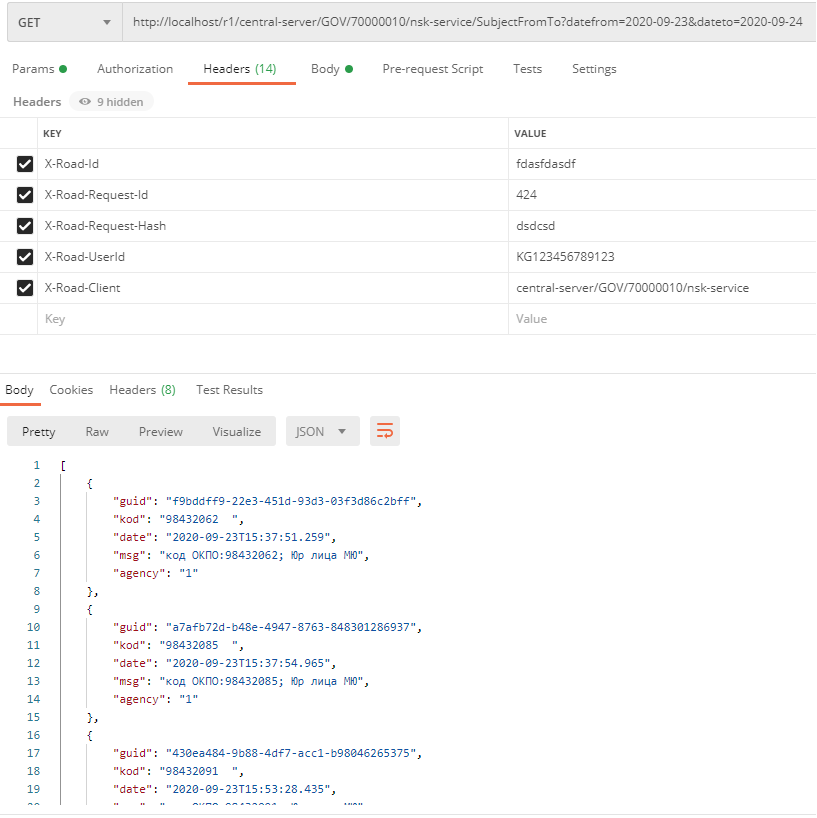 Ответ. Если успешно[    {        "guid": "f9bddff9-22e3-451d-93d3-03f3d86c2bff",        "kod": "98432062  ",        "date": "2020-09-23T15:37:51.259",        "msg": "код ОКПО:98432062; Юр лица МЮ",        "agency": "1"    },    {        "guid": "f8c5741a-ea0a-451c-8743-5b5d6a4960c1",        "kod": "98432139  ",        "date": "2020-09-24T09:23:01.705",        "msg": "код ОКПО:98432139; Юр лица МЮ",        "agency": "1"    }]№НаименованиеТипОписание1guidCharacterУникальный идентификатор (длина guid  36 )2okpoInteger Код ОКПО для Юридических лиц 3dateDateTimeвремя выполнения запроса4msgStringДополнительная информация5agencyIntegerКод предприятия 